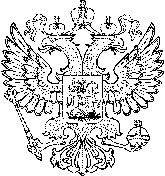 Федеральное государственное образовательное бюджетное учреждение высшего образования«Финансовый университет при Правительстве Российской  Федерации» (Финуниверситет) Тульский филиал Финуниверситета25 апреля  2022 г. 14-00 									304 ауд.Проект  повестки  дня1. О достижениях в научно-исследовательской работе студентов   филиала и перспективах развития научного студенческого общества филиала Докладывают Медведева Т.В., Галковская В.А.2. Об опыте и результатах профориентационной работы кафедр в 2022/2023 учебном году	Докладывают Бормотов И.В., Манохин Е.В., Мелай Е.А., Нурмухаметов Р.К.3. О ходе подготовки Приемной комиссии к формированию контингента обучающихся на 2023/2024 учебный год Докладывает  Пестич Е.В.4. Разное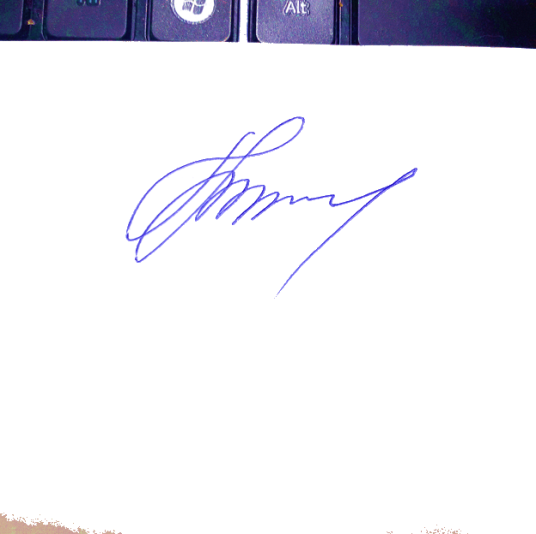 Секретарь Ученого совета 			Т.В. Бушинская